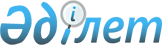 О внесении изменений в структуру и формат декларации таможенной стоимостиРешение Коллегии Евразийской экономической комиссии от 27 октября 2020 года № 135.
      В соответствии с пунктом 2 статьи 105 Таможенного кодекса Евразийского экономического союза Коллегия Евразийской экономической комиссии решила:
      1. Внести в структуру и формат декларации таможенной стоимости, утвержденные Решением Коллегии Евразийской экономической комиссии от 16 января 2018 г. № 4, изменения согласно приложению.
      2. Настоящее Решение вступает в силу с 1 апреля 2021 г. ИЗМЕНЕНИЯ,
вносимые в структуру и формат декларации таможенной стоимости
      1. В таблице 1:
      а) в позиции 3 в графе 3 цифры "1.1.0" заменить цифрами "1.2.0";
      б) позицию 4 в графе 3 изложить в следующей редакции:
      "urn:EEC:R:038:CustomsValueDeclaration:v1.2.0";
      в) позицию 6 в графе 3 изложить в следующей редакции:
      "EEC_R_038_CustomsValueDeclaration_v1.2.0.xsd".
      2. В таблице 3 в позициях 12.11.8, 12.11.9, 13.11.8, 13.11.9, 14.11.8, 14.11.9, 20.2.8 и 20.2.9 в графах "Имя реквизита" и "Описание реквизита" слова "государства-члена" исключить.
      3. В таблице 7:
      а) позицию 10 в графе "Область значений" дополнить обозначением "|\d{3,4}";
      б) позицию 32 исключить.
      4. В таблице 9:
      а) позиции 3, 4 и 9 исключить;
      б) в позиции 17 в графе "Область значений" цифры "13" заменить цифрами "50".
      5. В таблице 10:
      а) в позициях 12.11.8, 12.11.9, 13.11.8, 13.11.9, 14.11.8, 14.11.9, 20.2.8 и 20.2.9 в графе 1 слова "государства-члена" исключить;
      б) в позициях 13.11.1, 14.11.1 и 20.2.1 в графе 10 слова ", выдавшей документ," исключить;
      в) в позициях 13.12 и 14.12 в графе 10 слова "заполнен, то при указании" заменить словами "заполнен, то для реквизита "Адрес (ccdo:SubjectAddressDetails)" при указании";
      г) в позициях 13.14 и 14.14 в графе 10 слова "заполнен, то при указании" заменить словами "заполнен, то для реквизита "Обособленное подразделение (cacdo:SubjectBranchDetails)" при указании";
      д) позицию 14.7 изложить в следующей редакции:
      е) подпункт "а" позиции 14.7 изложить в следующей редакции:
      ж) в подпункте "б" позиции 14.7 в графе 9 буквы "KZ" заменить буквами "AM, KZ, RU";
      з) в позиции 14.15.1 в графе 10 слова "кода страны" заменить словами "кода государства-члена, уполномоченным органом которого лицо включено в реестр,";
      и) сноску изложить в следующей редакции:
      "* Для вложенных реквизитов, входящих в сложный реквизит, применяется в случае заполнения этого сложного реквизита. Для атрибутов простого реквизита применяется в случае заполнения этого простого реквизита.
      Применяется в отношении реквизитов, имена которых указаны в графе 10. Дополнительно к имени реквизита указывается путь к его расположению в иерархии структуры документа, за исключением: 
      реквизита, для которого приведено правило (находится в той же строке таблицы); 
      вложенного реквизита, входящего в сложный реквизит, для которого приведено правило;
      реквизита, расположенного на том же уровне иерархии структуры документа.
      Для повторяющегося реквизита, требующего уникальности заполнения, указывается область, в пределах которой реквизит является уникальным.".
					© 2012. РГП на ПХВ «Институт законодательства и правовой информации Республики Казахстан» Министерства юстиции Республики Казахстан
				
      Врио Председателя Коллегии
Евразийской экономической комиссии

В. Назаренко
ПРИЛОЖЕНИЕ
к Решению Коллегии
Евразийской экономической
комиссии
от 27 октября 2020 г. № 135
"14.7. Уникальный идентификационный таможенный номер

(casdo:CAUniqueCustomsNumberId)
гр. 2 (разд. "б")
гр. 2 (разд. "б")
гр. 2 (разд. "б")
гр. 2 (разд. "б")
гр. 2 (разд. "б")
O
2
AM,

RU
если реквизит "Уникальный идентификационный таможенный номер (casdo:CAUniqueCustomsNumberId)" заполнен, то реквизит "Уникальный идентификационный таможенный номер (casdo:CAUniqueCustomsNumberId)" должен содержать сведения в соответствии с абзацами пятым и шестым (после таблицы) 
подпункта 12 пункта 15 Порядка заполнения декларации на товары
2
BY, KG
реквизит "Уникальный идентификационный таможенный номер (casdo:CAUniqueCustomsNumberId)" не должен быть заполнен
2
KZ
если реквизит "Уникальный идентификационный таможенный номер (casdo:CAUniqueCustomsNumberId)" заполнен, то реквизит "Уникальный идентификационный таможенный номер (casdo:CAUniqueCustomsNumberId)" должен содержать идентификационный таможенный номер (ИТН) в соответствии с классификатором формирования идентификационного таможенного номера";
"а) код страны

(атрибут countryCode)
–
–
–
–
–
M
2
AM
атрибут "код страны (атрибут countryCode)" реквизита "Уникальный идентификационный таможенный номер (casdo:CAUniqueCustomsNumberId)" должен содержать значение "AM"
2
KZ
атрибут "код страны (атрибут countryCode)" реквизита "Уникальный идентификационный таможенный номер (casdo:CAUniqueCustomsNumberId)" должен содержать значение "KZ"
2
RU
атрибут "код страны (атрибут countryCode)" реквизита "Уникальный идентификационный таможенный номер (casdo:CAUniqueCustomsNumberId)" должен содержать значение "RU";